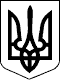 УЖГОРОДСЬКА РАЙОННА державна адміністраціяЗАКАРПАТСЬКОЇ ОБЛАСТІР О З П О Р Я Д Ж Е Н Н Я___07.07.2021____                            Ужгород                           №___179______Відповідно до статей 6, 13, 21, 39, 41 Закону України „Про місцеві державні адміністрації”, статті 46 Закону України „Про землеустрій”,статей 17, 173, 174, 186 Земельного кодексу України, розглянувши клопотання фізичної особи-підприємця Ляховець П.В. 10.06.2021 №26/12 та проект землеустрою щодо встановлення (зміни) меж населеного пункту села РозівкаХолмківської сільської ради:1. Погодити проект землеустрою щодо встановлення (зміни) меж населеного пункту села Розівка Холмківської сільської ради Ужгородського району Закарпатської області загальною площею .2. Рекомендувати Холмківській сільській раді подати проект землеустрою щодо встановлення (зміни) меж населеного пункту села Розівка Холмківської сільської ради Ужгородського району Закарпатської області на затвердження сесії Ужгородської районної ради відповідно до вимог чинного законодавства.3. Контроль за виконанням цього розпорядження залишаю за собою.В.о. голови державної адміністрації                                Христина МАЦКО Про погодження проекту землеустроющодо встановлення (зміни) меж населеного                             пункту села Розівка Холмківської сільської                                          ради Ужгородського районуЗакарпатської області